MOÇÃO Nº 338/2020Manifesta apelo ao Excelentíssimo Senhor Prefeito Municipal e ao setor competente, quanto à necessidade de construção de calçada na Rua Elias Fausto localizada no bairro de Residencial São Joaquim. Senhor Presidente,Senhores Vereadores, CONSIDERANDO que, conforme visita realizada “in loco”, este vereador pôde constatar a necessidade de construção (calçada), na via supracitada, tendo em vista que o local é muito movimentado, e devido à falta de calçada, transeuntes estão utilizando à via para caminhar, aumentado o risco de atropelamentos.                   CONSIDERANDO que, munícipes e moradores do referido bairro procuraram este vereador, cobrando por providências quanto à possibilidade da Administração Municipal, a construção de calçada em área pública em ambos lados no local supracitado. Ante o exposto e nos termos do Capítulo IV do Título V do Regimento Interno desta Casa de Leis, a CÂMARA MUNICIPAL DE SANTA BÁRBARA D’OESTE, ESTADO DE SÃO PAULO, apela ao Excelentíssimo Senhor Prefeito Municipal e ao setor competente, quanto à necessidade de construção de calçada em via público na Rua Elias Fausto localizada no bairro de Residencial São Joaquim. Plenário “Dr. Tancredo Neves”, em 05 de agosto de 2020.CLÁUDIO PERESSIMVereador – Vice Presidente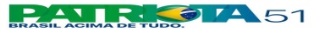 